Graph each parabola and compute the coordinates of the vertex and focus and the equations for the axis of symmetry and directrix.1.  		2.       		3.              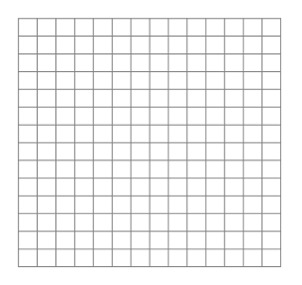 Identify the coordinates of the focus & vertex and identify equations for the line of symmetry and directrix for each parabola.  Then sketch a graph of each parabola.4.                                           			5.               Write an algebraic equation for each parabola defined by the given information.  Then sketch a graph of each parabola.6.  Vertex at (0,1);  Focus at (0, -1).7.  Focus at (5,2); Directrix at x = 0Determine the equation of the parabola defined by the given focus or directrix with the vertex at the origin.8.  Focus at (12, 0)				9.  Directrix at x = 5			10.  Focus at (0, 1.5)